GOTTESDIENSTORDNUNG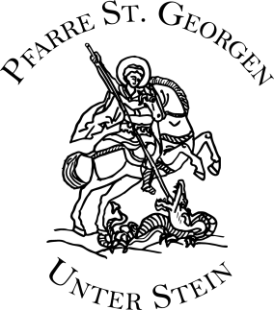     SEPTEMBERSonntag	   01. Sept.		22. So. i. Jahreskreis 			9:00 Uhr Pfarrgottesdienst				 	frei Samstag	   07. Sept.		7:00 Uhr Abfahrt Bushaltestelle Gartnerwirt			Pfarrausflug FERLACHSonntag	     08. Sept.	23. So. i. Jahreskreis Fest Mariä Namen				„Steinberger Sonntag“			9:00 Uhr Gottesdienst in der Pfarrkirche			mit einer Evangeliumstation 	und Wettersegen				Gest. Kirchenchor			++ Otti und Christi Kollmann und ++ ElternDienstag	   10. Sept.		9:00 Uhr SchulgottesdienstSamstag	   14. Sept.		19:00 Uhr Filialkirche Andersdorf			Messe zum Patrozinium KREUZERHÖHUNG			++ Robert und Maria Thonhauser 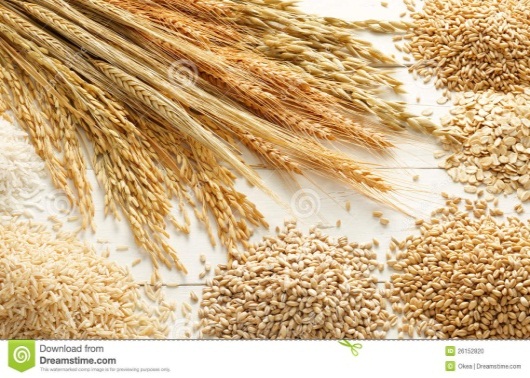 Sonntag	  15. Sept.		24. So. i. Jahreskreis Erntedankfest						10:00 Uhr Festgottesdienst am Festplatz				Gest. Trachtenkapelle				++ Kerstin Streit, Thomas Raß und Albin OrtolfSonntag	   22. Sept.		25. So. i. Jahreskreis			9:00 Uhr Pfarrgottesdienst				+ Hubert ThamerlSonntag	   29. Sept.		26. So. i. Jahreskreis Apfelfest			9:00 Uhr Familiengottesdienst				Gest. Kirchenchor und Volksschule				++ Josef und Ingeborg KollienzWeitere Infos: www.kath-pfarre-kaernten.at/stgeorgen-lavanttal